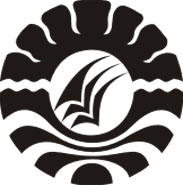 SKRIPSIPENERAPAN MODEL PEMBELAJARAN BERBASIS MASALAH UNTUK MENINGKATKAN HASIL BELAJAR MATEMATIKA SISWA KELAS VSD NEGERI 183 GARANTA KECAMATAN UJUNG LOE KABUPATEN BULUKUMBAKORNELIUS CLAUDIUSPROGRAM STUDI PENDIDIKAN GURU SEKOLAH DASARFAKULTAS ILMU PENDIDIKANUNIVERSITAS NEGERI MAKASSAR2016PENERAPAN MODEL PEMBELAJARAN BERBASIS MASALAH UNTUK MENINGKATKAN HASIL BELAJAR MATEMATIKA SISWA KELAS VSD NEGERI 183 GARANTA KECAMATAN UJUNG LOE KABUPATEN BULUKUMBASKRIPSIDiajukan untuk Memenuhi Sebagian Persyaratan Guna Memperoleh Gelar Sarjana Pendidikan pada Program Studi Pendidikan Guru Sekolah Dasar Strata Satu Fakultas Ilmu Pendidikan Universitas Negeri MakassarOleh:KORNELIUS CLAUDIUS D. NAMANGNIM. 1247045115PROGRAM STUDI PENDIDIKAN GURU SEKOLAH DASARFAKULTAS ILMU PENDIDIKANUNIVERSITAS NEGERI MAKASSAR2016